GENERALNY DYREKTOR OCHRONY ŚRODOWISKAWarszawa, 11 lutego 2022 r.DOOŚ-WDŚ/ZIL.420.255.2019.EU/KCz.21ZAWIADOMIENIENa podstawie art. 49 § 1 ustawy z dnia 14 czerwca 1960 r. — Kodeks postępowania administracyjnego (Dz. U. z 2021 r. poz. 735, ze zm.), dalej Kpa, w związku z art. 74 ust. 3 ustawy z dnia 3 października 2008 r. o udostępnianiu informacji o środowisku i jego ochronie, udziale społeczeństwa w ochronie środowiska oraz o ocenach oddziaływania na środowisko (Dz. U. z 2021 r. poz. 2373, ze zm.), dalej ustawa ooś, zawiadamiam strony postępowania, że Generalny Dyrektor ochrony Środowiska postanowieniem z dnia 11 lutego 2022 r., znak: DOOŚ-WDŚ/ZIL.420.255.2019.EU/KCz.20, odmówił wstrzymania wykonania decyzji Regionalnego Dyrektora Ochrony Środowiska w Krakowie z dnia 9 lipca 2018 r., znak: ST-II.4207.57.2017.GIC, o środowiskowych uwarunkowaniach dla przedsięwzięcia pn.: Budowa połączenia ul. Władysława Sikorskiego z ul. Józefa Marka w Limanowej. Z treścią postanowienia strony postępowania mogą zapoznać się w: Generalnej Dyrekcji Ochrony Środowiska, Regionalnej Dyrekcji Ochrony Środowiska w Krakowie, Regionalnej Dyrekcji Ochrony Środowiska w Krakowie Wydział Spraw Terenowych w Starym Sączu oraz Urzędzie Miasta w Limanowej.Doręczenie ww. postanowienia stronom postępowania uważa się za dokonane po upływie 14 dni od dnia publicznego ogłoszenia o jego wydaniu.Upubliczniono w dniach: od ………………… do …………………Pieczęć urzędu i podpis:Z upoważnienia Generalnego Dyrektora Ochrony ŚrodowiskaDyrektor Departamentu Ocen Oddziaływania na Środowisko Anna JasińskaArt. 49 § 1 Kpa Jeżeli przepis szczególny tak stanowi, zawiadomienie stron o decyzjach i innych czynnościach organu administracji publicznej może nastąpić w formie publicznego obwieszczenia, w innej formie publicznego ogłoszenia zwyczajowo przyjętej w danej miejscowości lub przez udostępnienie pisma w Biuletynie Informacji Publicznej na stronic podmiotowej właściwego organu administracji publicznej.Art. 74 ust. 3 ustawy ooś Jeżeli liczba stron postępowania w sprawie wydania decyzji o środowiskowych uwarunkowaniach lub innego postępowania dotyczącego tej decyzji przekracza 10, stosuje się art. 49 Kodeksu postępowania administracyjnego.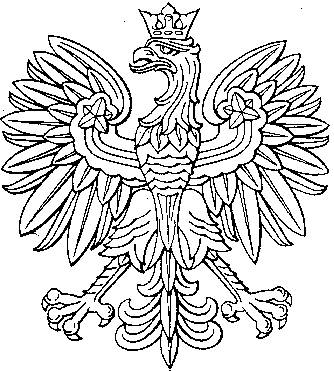 